Uchwała Nr ………..Rady Miejskiej w Serockuz dnia ……… r.w sprawie przystąpienia do sporządzenia miejscowego planu zagospodarowania przestrzennego miasta Serock – obszar A4Na podstawie art. 7 ust. 1 pkt 1 i art. 18 ust. 2 pkt 5 ustawy z dnia 8 marca 1990 r. o samorządzie gminnym (Dz. U. z 2018 r. poz. 994 ze zm.),  art. 14 ust. 1, 2 i 4 ustawy z dnia 27 marca 2003 r. o planowaniu i zagospodarowaniu przestrzennym (Dz. U z 2018 r. poz. 1945 ze zm.),  Rada Miejska w Serocku uchwala co następuje:§11.  Przystępuje się do sporządzenia miejscowego planu zagospodarowania przestrzennego miasta Serock – obszar A4, obejmującego teren w Serocku ograniczony ulicami: od północy ul. Nasielska, od wschodu ul. Pułtuska, od południa ul. Zakroczymska, od zachodu ul. Zaokopowa.2.  Integralną częścią uchwały jest załącznik graficzny przedstawiający granice obszaru objętego projektem planu.§2Wykonanie uchwały powierza się Burmistrzowi Miasta i Gminy Serock.§3Uchwała wchodzi w życie z dniem podjęcia.Uzasadnieniedo uchwały nr ………Rady Miejskiej w Serocku z dnia ………….. r.Przedkładany projekt uchwały dotyczy przystąpienia do sporządzenia miejscowego planu zagospodarowania przestrzennego miasta Serock – obszar A4.Sporządzenie planu na przedmiotowym terenie ma na celu skorygowanie przebiegu obowiązującej linii zabudowy ustalonej na rysunku planu zagospodarowania przestrzennego miasta Serock - obszar A, przyjętego uchwałą nr 109/XI/2015 Rady Miejskiej w Serocku z dnia 31.08.2015 r. (Dz. Urz. Woj. Maz. z 2015 r. poz. 7519 z dn. 10.09.2015 r.) w sprawie miejscowego planu zagospodarowania przestrzennego miasta Serock - obszar A, powiat legionowski, woj. mazowieckie.Obecnie na omawianym terenie od strony ul. Pułtuskiej została ustalona częściowo od południa obowiązująca linia zabudowy, wraz ze zwartą pierzeją zabudowy, a dalej na północ do skrzyżowania z ul. Nasielską nieprzekraczalna linia zabudowy. Mając na względzie potrzebę wykształcenia na omawianym obszarze zwartego układu zabudowy dostrzega się potrzebę zrewidowania dotychczasowych ustaleń planistycznych. Przewiduje się, że wprowadzona zmiana poprawi możliwości inwestycyjne działek, jak również przyczyni się do poprawy ładu przestrzennego w centrum miasta. 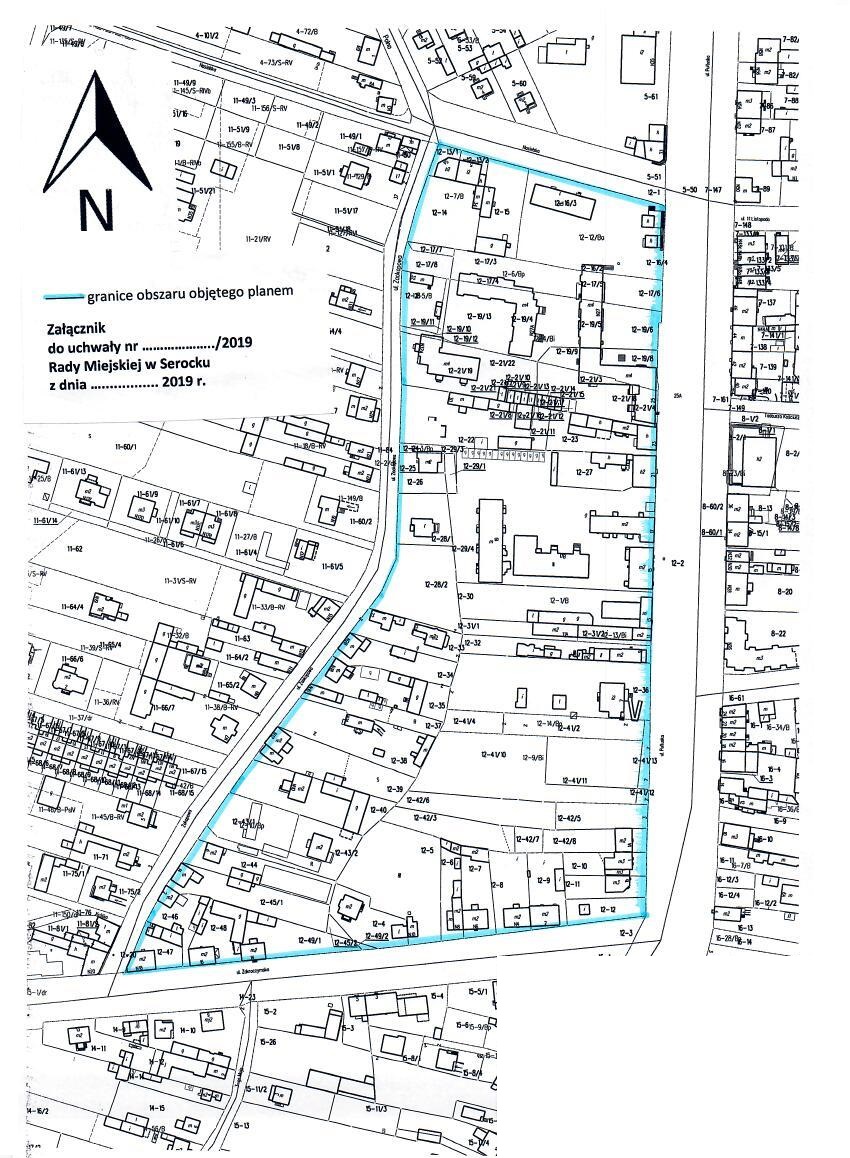 